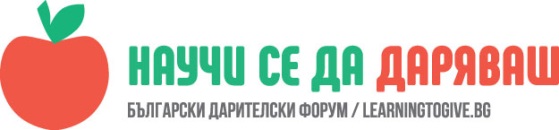 УРОК: Кариери в организации с нестопанска и стопанска целМаргарита Любенова Иванова - гр. Сливен, ОУ "Димитър Петров"Часът е проведен в ІV „А“ клас на 15.12., 22.12.2016 г.7.04. .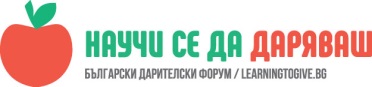 	Учениците се научават да разбират значението на думите, свързани с филантропията/дарителството, както и важната роля на традицията за развитие на дарителството в общността и гражданското общество като цяло.ОписаниеНие вече имаме изградени традиции в дарителството. За пета поредна година в училище се провежда Коледен базар. Емоцията е невероятна. Започва още от изработването на сувенирите за базара. Всеки се състезава с какво да блесне. Ако нещо ни хареса докато се изработва си го запазваме предварително, да не би някой да го откупи преди нас. А в самия ден цари еуфория. Почти е невъзможно да се карат нормални часове. Всеки грабва парите и  бърза да се втурне по сергиите, които са за всеки клас. От година на година събираме все повече пари. Избираме си предварително за какво ще послужат. По този начин в двора на училището ни вече има кътова за отмора. А учениците са защитени с камери във фоайетата и коридорите на училището.2017 година за трети път проведохме и Великденски базар. Но този път беше още по-интересно. Състезаваха се родители срещу ученици. Познайте, кой събра повече пари? Разбира се учениците. Родителите продаваха лакомства, а учениците сувенири. И понеже курабиите, кексчетата, бисквитите и бонбоните останаха - всички след това си похапнахме.Знаем какво е да даряваш. Посещаваме и домове за деца лишени от родителски грижи, домове за възрастни хора, пенсионерски клубове. Подаряваме картички, мартенички, стихове и песни и най-вече - усмивки и добро отношение.